تصحيح تمارين الفاعلص. 116 رقم 1:وعند المساءِ... اقتربتُ...من والدي وسألتُ...ابتسمَ والدي وقال  :"اسمع  ...ترعى  ...الأطفال... فقدوا من يعيلهم  ويهتم  بتربيتهم، فتوفّر  وتعلّمهم معلّمات يدرّبنَ الرّاغبينَ... تعينهم  ... يكبرونَ."ص.117 رقم 2:ص.118 رقم 3:- حزنَ الزّوجانِ لحال... فقدَّما له بعض... الزّوجةُ للغداء.- امتنع الصّيّادون الّذينَ في المركب... كي لا يقتلوا صغار السّمك،... أصدرتِ الدّولة قانونًا...- اجتمعتْ نساء الحيّ... وقرّرْنَ إنشاء مركز... تساعد العاملات فيه على...- يا سمر، لماذا سخرتِ من رفيقتيكِ اللّتينِ وقعَتا أرضًا، وقد كنتِ دائمًا تتحلّينَ...- يستلقي النّاسُ على الرّمال تحت المظلّاتِ، أو يسبحونَ في مياه البحر.- سقى الرّاعيانِ أغنامهما من النّهر.رقم 4:ندمتِ الصّبيةُ الصّغيرةُ وعاهدتْ أمّها على ألا تغادر البيت.نامتِ الابنتانِ الـمدلّلتانِ في السريرينِ فجاءت والدتـهما وغطّتهما.انطلقتِ السّائحات يُعايِنَّ الأماكن الأثريّة في لبنان.أنتِ حقّقتِ نـجاحًا عظيمًا في الأمتحان.اشتركتنَّ في سباق الدّرّاجات.تعود صديقتي سـمـيرة من السّفر هذا الأسبوع بعد أن غابتْ شهرًا عن وطنها.ص.119 رقم 5:
- يصطاد الصّيادانِ الحجال من الوعرة.يصطاد الصّيادانِ الحجال من الوعرة.تتململ القطّتان الخائفتان من الكلب وتحاولان الهرب.تتململ القطط الخائفة من الكلب وتحاول الهرب.غاب هذان التّلميذان من مدرستهما يومًا واحدًا.غاب هؤلاء التّلاميذ من مدرستهم يومًا واحدًا.ص. 120 رقم 7:- نظرت: فعل ماضٍ مبني على الفتحة الظّاهرة، والتاء التـأنيث لا محل لها من الإعراب، وقد حرّكت بالكسر منعًا لالتقاء السّاكنين.- الأمُّ: فاعل لفعل "نظرت" مرفوع وعلامة رفعه الضّمة الظّاهرة على آخره.- سافرْ: فعل أمر مبني على السّكون، وفاعله ضمير مستتر فيه وجوبًا تقديره "أنتَ".- تحضّروا: فعل ماضٍ مبني على الضّم لاتصاله بواو الجماعة، والواو ضمير متّصل مبني في محل رفع فاعل، وألف الفارقة.- المهندسونَ: فاعل لفعل "يشرف" مرفوع وعلامة رفعه الواو لأنّه في جمع الـمذكّر السالم.- تتقدّمان: فعل مضارع معرب مرفوع وعلامة رفعه ثبوت النّون لأنّه من الأفعال الخمسة، والألف ضمير متّصل مبني في محل رفع فاعل.- شكرنا: فعل ماضٍ مبني على السّكون لاتصاله بنون المتكلّمين، والنون ضمير متّصل مبني في محل رفع فاعل.- أحسَنَتْ: فعل ماضٍ مبني على الفتحة الظّاهرة على آخره، والتّاء التأنيث لا محلَّ لها من الإعراب، وفاعله ضمير مستتر فيه جوازًا وتقديره "هي".- ينطلقونَ: فعل مضارع معرب مرفوع وعلامة رفعه ثبوت النّون لأنّه من الأفعال الخمسة، والواو ضمير متّصل مبني في محل رفع فاعل.- الرّائدانِ: فاعل لفعل "عاد" مرفوع وعلامة رفعه الألف لأنّه في المثنّى.- هدى: فاعل لفعل "زارت" مرفوع وعلامة رفعه الضّمة المقدّرة على الألف للتّعذّر.- هادي: فاعل لفعل "رحّبَ" مرفوع وعلامة رفعه الضّمة المقدّرة على الياء للثّقل.‏‏        مدرسة دومينيكان لسيدة الداليفراند عاريا- لبنانالصّف الخامس الأساسيالاسبوع الخامس                الاسم: ...............................أ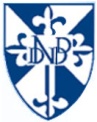 الفعلالفاعل اسم ظاهرعلامة رفعهالفاعل ضمير متصلالفعل ضمير مستتر تقديرهعادالمهاجرانالألفنشطالتّربويّونالواوصفقواواو الجماعةفابتسمالوالدضمّة ظاهرةافرحأنتَحصدتَالتاء المتحرّكةيقصدننون النّسوةتقولأنتَفيقولهويخرقالمطرضمة ظاهرةفرحتِالتاء المتحركةتتنزّهينَياء المخاطبةيوزّعمندوبوالواوأتحفناالرّاعيضمة مقدّرة للثقلتنزّهنانا المتكلمين